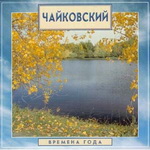 Фортепьянный цикл П.И. Чайковского «Времена года» – одно из самых популярных сочинений. Пьесы этого цикла исполняют музыканты разных уровней: от учащихся музыкальных школ до известных пианистов.Незамысловатые, но трогательные музыкальные картинки покоряют сердца слушателей и исполнителей искренностью, чёткостью музыкального рисунка, неповторимым лиризмом, которым отличается любое произведение П.И. Чайковского.История создания цикла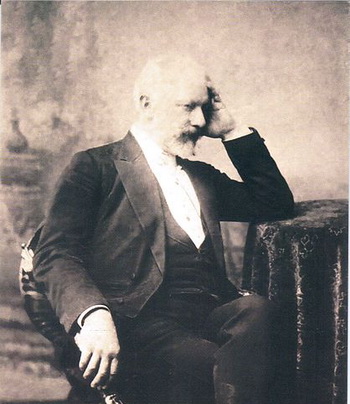 Удивительно, что сочинение, созданное по заказу, получилось таким лиричным. А создано оно было действительно по заказу издателя журнала «Нувеллист» и основателя нотоиздательской фирмы М.И. Бернарда. Журнал был основан в 1842 г. В нём ежемесячно печатались новые сочинения русских и зарубежных композиторов, а также сообщались сведения о новинках музыкальной жизни в России и за рубежом. С этим журналом П.И. Чайковский сотрудничал с 1873 г., а в 1875 г. он получил заказ на фортепьянный цикл, причём заказ полностью был создан Бернардом, вплоть до названия самого сборника, каждой пьесы и поэтических эпиграфов. Правда, неизвестно, был ли композитор знаком с эпиграфами во время сочинения пьес или же они были прибавлены уже во время их издания. Тем не менее, изданные при жизни Чайковского экземпляры фортепьянного цикла «Времена года» эти эпиграфы содержали. Содержали они также и 12 картинок на обложке.Содержание циклаСборник фортепьянных пьес П.И. Чайковского «Времена года» состоит из 12 небольших музыкальных зарисовок, которые соответствуют 12 месяцам года. Средствами музыкальных звуков композитор рисует картину природы или душевное состояние человека в определённую пору года. Удивительно точно переданы малейшие движения души и изменения в природе, настолько точно, что слова при этом не требуются, достаточно только поэтического эпиграфа, который помогает настроиться на картину.«Январь. У камелька»И мирной неги уголокНочь сумраком одела,В камине гаснет уголёк,И свечка нагорела.А.С. Пушкин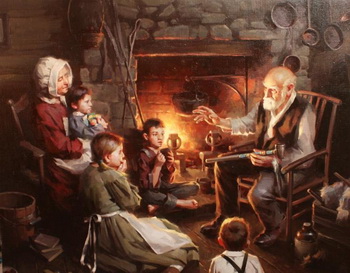 Ю. Прядко «У камина»Камелёк – это камин, у которого зимой собиралась семья. Здесь музицировали, читали, беседовали или, как сказали бы сейчас, общались. Но иногда у камина просто сидели в размышлении, ведь известно, что огонь и вода всегда притягивают взгляд человека и побуждают к задумчивому созерцанию.Музыка этой пьесы элегичная, спокойная, но в первой части слышны выразительные интонации, это как бы человеческая речь, короткие фразы, которыми обмениваются люди, задумчиво смотрящие на пламя.Вторая часть более оживлённая, а третья как бы повторяет первую, но воспоминания, навеянные раздумьями, уступают место реальности…«Февраль. Масленица»Скоро масленицы бойкойЗакипит широкий пир.П.А. Вяземский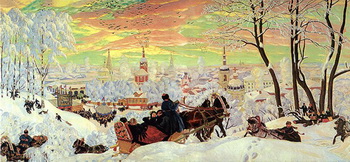 Б. Кустодиев «Масленица»Известно, что масленица – это последняя неделя перед Великим постом. Она отличается шумными гуляньями, блинами – всё это языческие традиции, но они плотно вошли в жизнь людей и считаются необходимыми атрибутами, предваряющими начало Великого поста, а также символизируют проводы зимы и встречу весны. И вот эту картину народного гулянья рисует композитор в пьесе. Она состоит из калейдоскопических картинок, которые сменяют одна другую, но одна главная тема в пьесе присутствует постоянно: тема народного гулянья.«Март. Песня жаворонка»Поле зыблется цветами,В небе льются светы волны.Вешних жаворонков пеньяГолубые бездны полны.А.Н. Майков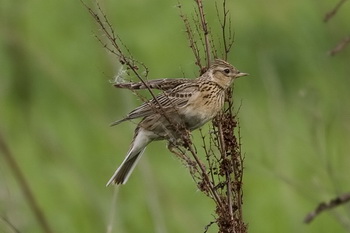 Пение жаворонка в России связано с приходом весны. Лирическая мелодия весны и трели, имитирующие трели жаворонка, – вот основные темы этой пьесы. Музыкальная картинка настолько яркая, что даже маленькие дети, не зная названия пьесы, угадывают в ней звуки птичьего пения.«Апрель. Подснежник»Голубенький, чистыйПодснежник-цветок,А подле сквозистыйПоследний снежок.Последние слёзыО горе быломИ первые грёзыО счастье ином…А.Н. Майков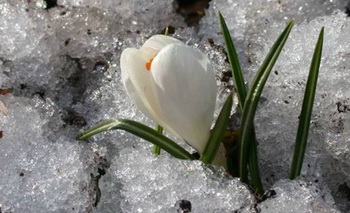 У этой пьесы ритм вальса, но она наполнена нетерпеливым волнением, порывом, что свойственно первым чувствам, когда сердце полно ожиданием новых встреч… Весна пробуждает не только природу, но и человеческие чувства. Первый весенний цветок так же трогателен, как трогательна первая любовь, которую скрывают до поры до времени, но вот уже скрыть её невозможно – и она, как подснежник, вырывается наружу…«Май. Белые ночи»Какая ночь! На всём какая нега!Благодарю, родной полночный край!Из царства вьюг и снегаКак свеж и чист твой вылетает Май!А.А. Фет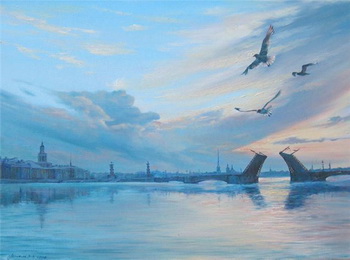 В этой пьесе создан городской пейзаж, знаменитые петербургские белые ночи, когда воздух полон романтического настроения, когда хочется гулять всю ночь и дышать весной, вздыхать от восторга, мечтать о счастье…Чайковский любил Петербург, здесь прошла бо́льшая часть его жизни: учёба, становление как композитора, артистический успех.«Июнь. Баркарола»Выйдем на берег, там волныНоги нам будут лобзать.Звёзды с таинственной грустьюБудут над нами сиять.А.Н. Плещеев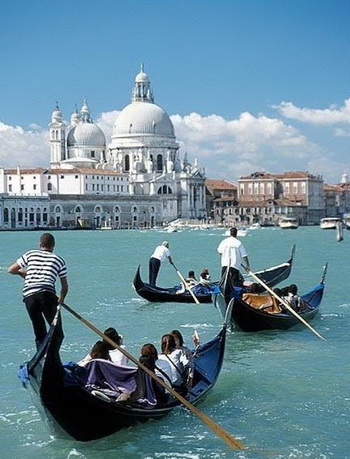 Баркарола – песнь лодочника в итальянской народной музыке, в частности, в Венеции, где по улицам передвигаются на лодках. Там они называются гондолами. Песни эти певучие и плавные, как плавным бывает движение лодки. Именно такой – нежной и певучей – является эта пьеса. Но пейзаж у Чайковского не итальянский, а петербургский, т.к. в городе на Неве много каналов и речек, по которым скользят лодки. Музыка первой части пьесы звучит выразительно и широко, затем настроение становится беззаботным и радостным, а в третьей части мелодия вновь становится спокойной и постепенно удаляется, заканчиваясь журчанием воды.«Июль. Песнь косаря»Раззудись, плечо,Размахнись, рука!Ты пахни в лицо,Ветер с полудня!А.В. Кольцов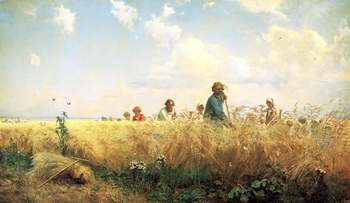 Г. Мясоедов «Косари»Это сцена из народной деревенской жизни. Пьеса состоит из трёх частей и вся наполнена народными напевами – во время косьбы на Руси всегда пели. Первая и третья части – широкая и ритмичная песня, а средняя часть напоминает звуки русских народных инструментов.«Август. Жатва»Люди семьямиРожь высокую!В копны частыеСнопы сложены.От возов всю ночьСкрипит музыка.А.В. Кольцов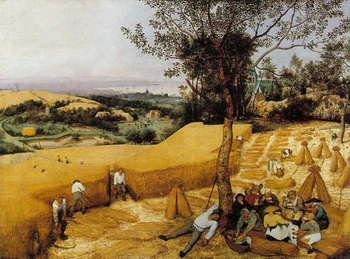 Питер Брейгель Старший «Жатва»Жатва – важнейшая пора  в крестьянской жизни. В поле обычно работали семьями, всегда при этом пели. В рукописи Чайковского сделан подзаголовок «Скерцо», оживлённый темп. В жизни действительно во время уборки урожая хлеба всегда царило радостное оживление, душевный подъём. «Не могу изобразить, до чего обаятельны для меня русская деревня, русский пейзаж», – говорил композитор. Но изобразить это время при помощи музыкальных звуков он всё-таки смог.«Сентябрь. Охота»Пора, пора! Рога трубят,Псари в охотничьих уборах;Чем свет, уж на конях сидят;Борзые прыгают на сворах.А.С. Пушкин «Граф Нулин»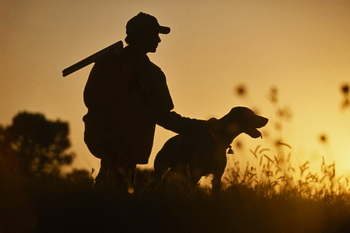 Охота в российских дворянских поместьях в XIX в. в осенние месяцы была самой главной забавой и чередой приключений, поэтому готовились к этому событию заранее. И вот наступал момент, когда охота была разрешена. Охотой занимались не столько ради промысла, сколько ради азарта, проявления силы, ловкости, мужества… И все эти чувства присутствуют в пьесе, даже призывный звук рога.«Октябрь. Осенняя песнь»Осень, осыпается весь наш бедный сад,Листья пожелтелые по ветру летят…А.К. Толстой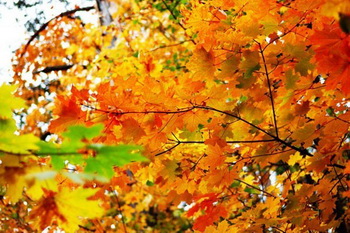 Пожалуй, это самая известная пьеса цикла. Она входит в репертуар учеников музыкальной школы и является любимым произведением многих из них. И хотя тема пьесы – осень, грусть, увядание природы, но картина, нарисованная средствами музыки, настолько яркая и понятная, что маленькие музыканты с удовольствием сопереживают композитору в его чувстве грусти и любви к красоте русского осеннего пейзажа. То есть в этой пьесе слиты воедино пейзаж и чувства человека.«Ноябрь. На тройке»Не гляди же с тоской на дорогу,И за тройкой вослед не спеши.И тоскливую в сердце тревогуПоскорей навсегда затуши.Н.А. Некрасов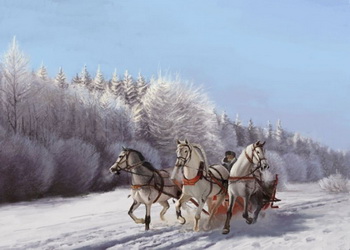 В Средней России в ноябре уже выпадает снег, поэтому появление тройки лошадей с колокольчиками под дугой – явление обычное. Начинается пьеса широкой мелодией, которая символизирует русские просторы. Вдруг вдали слышен звон приближающихся колокольчиков, они всё ближе, ближе, и вот их звон переходит в песню ямщика. Пронеслась тройка, и звон колокольчиков постепенно удаляется и затем исчезает.«Декабрь. Святки»Раз в крещенский вечерок
Девушки гадали:
За ворота башмачок,
Сняв с ноги, бросали.В.А. ЖуковскийСвятками в России называют время от Рождества до Крещения. Это весёлый праздник, в котором христианство переплетено с языческими верованиями: на Святки ходили ряженые, пели святочные песни, их угощали и одаривали подарками. Девушки гадали, ждали своих суженых.Этой пьесе композитор дал подзаголовок «Вальс». Вальс был самым популярным танцем в салонах и на домашних танцевальных вечерах. Заканчивается пьеса вальсом, который все танцуют вокруг рождественской ёлки.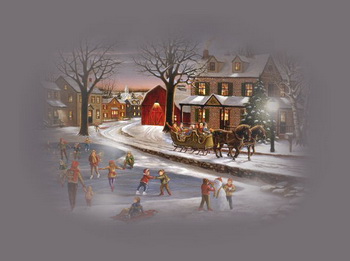 Фортепьянный цикл «Времена года» исполняли многие известные пианисты, в том числе Святослав Рихтер, Михаил Плетнёв, Андрей Никольский.Существует переложение цикла для симфонического оркестра.